Ո Ր Ո Շ ՈՒ Մ
05 հունիսի 2023 թվականի   N 832 ԱՆՉԱՓԱՀԱՍ ՍԻՈՆԱ ՄԻՔԱՅԵԼ ՄԱՏԻՆՅԱՆԻՆ ՊԱՏԿԱՆՈՂ ԳՈՒՅՔԸ ԳՐԱՎ ԴՆԵԼՈՒ ՄԱՍԻՆ Հիմք ընդունելով Կարինե Դավիթի Մատինյանի դիմումն իր անչափահաս երեխային պատկանող գույքը գրավ դնելու մասին, Վանաձորի համայնքապետարանի խնամակալության և հոգաբարձության հանձնաժողովի կողմից 2023 թվականի ապրիլի 13-ին տրված դրական եզրակացությունը (արձանագրություն թիվ 8, կետ 2), ղեկավարվելով ՀՀ քաղաքացիական օրենսգրքի 39-րդ հոդվածով`որոշում եմ.Թույլատրել Վանաձոր համայնքի Վանաձոր քաղաքի Սուխումի փողոցի թիվ 14 շենքի 29 բնակարանի բնակիչ Կարինե Դավիթի Մատինյանին (ծնված` 27.12.1985թ., անձնագիր` AN 0569918, տրված՝ 16.07.2013թ., 066-ի կողմից) գրավ դնել  իր անչափահաս երեխային` Սիոնա Միքայել Մատինյանին (ծնված` 05.02.2020թ., ծննդյան վկայական` ԲԱ 227763, տրված` 26.02.2020թ., Վանաձոր ՔԿԱԳ տարածքային բաժնի կողմից)  պատկանող Վանաձոր համայնքի Վանաձոր քաղաքի Սուխումի փողոցի թիվ 14 շենքի 29 բնակարանի բաժնեմասը:ՀԱՄԱՅՆՔԻ ՂԵԿԱՎԱՐԻՊԱՇՏՈՆԱԿԱՏԱՐ`     ԱՐԿԱԴԻ ՓԵԼԵՇՅԱՆՃիշտ է՝ԱՇԽԱՏԱԿԱԶՄԻ  ՔԱՐՏՈՒՂԱՐԻ ԺԱՄԱՆԱԿԱՎՈՐ ՊԱՇՏՈՆԱԿԱՏԱՐ					Հ.ՎԻՐԱԲՅԱՆ
ՀԱՅԱՍՏԱՆԻ ՀԱՆՐԱՊԵՏՈՒԹՅԱՆ ՎԱՆԱՁՈՐ ՀԱՄԱՅՆՔԻ ՂԵԿԱՎԱՐ
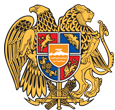 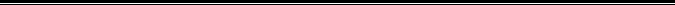 Հայաստանի Հանրապետության Լոռու մարզի Վանաձոր համայնք
Ք. Վանաձոր, Տիգրան Մեծի 22, Ֆաքս 0322 22250, Հեռ. 060 650044, 060 650040 vanadzor.lori@mta.gov.am, info@vanadzor.am